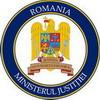 MINISTERUL JUSTIŢIEI20 februarie 2014Participarea secretarului de stat Simona-Maya Teodoroiu la reuniunea organizată la Bruxelles de către Oficiul Mecanismului Financiar pentru programul „Întărirea capacităţii judiciare şi cooperare” finanțat prin Mecanismul Financiar Norvegian 2009-2014În perioada 18-19 februarie 2014, o delegație a Ministerului Justiției condusă de secretarul de stat Simona-Maya Teodoroiu a participat la o reuniune de lucru organizată la Bruxelles de către Oficiul Mecanismului Financiar în contextul implementării programului de finanțare RO24 „Întărirea capacităţii judiciare şi cooperare”, pentru care Ministerul Justiției este Operator de Program în cadrul Mecanismului Financiar Norvegian 2009-2014.La reuniune au participat înalți reprezentanți ai Regatului Norvegiei, respectiv responsabilul pentru sectorul Europa Centrală și Mecanismele Financiare SEE şi Norvegian din cadrul Ministerului Afacerilor Externe, Excelența sa, Ambasador Ingrid Schulerud, reprezentanți ai Ministerului Justiției și Securității Publice, reprezentanți ai Consiliului Europei și ai Comisiei Europene, precum și reprezentanţi din cadrul instituțiilor care gestionează granturile norvegiene pentru sistemul judiciar din Polonia, Cehia, Lituania, Bulgaria.Dialogul deschis, precum și temele abordate în cadrul discuțiilor au vizat atât experiențele specifice fiecăruia din statele beneficiare, precum și viziunea și așteptările donorilor privind sistemul judiciar ca sector prioritar de asistență în cadrul acestui mecanism financiar atât pentru perioada 2009-2014, cât și pentru viitorul exercițiu de programare.Reuniunea, prima de acest gen, a fost apreciată de către toți participanții, fiind agreată continuarea în viitor a acestei inițiative, deosebit de utilă pentru beneficiarii asistenței norvegiene în domeniul justiției.Reamintim că sistemul judiciar român este beneficiarul programului de finanțare RO24 „Întărirea capacităţii judiciare şi cooperare”, în valoare de 9.411.765 Euro (8.000.000 euro grant Norvegia și 1.411.765 Euro cofinanţare naţională), iar proiectele au fost lansate recent.Mai multe informaţii despre granturile norvegiene gestionate de Ministerul Justiţiei sunt disponibile pe site-ul web: http://norwaygrants.just.ro/.